                       Regulamin  XIV edycji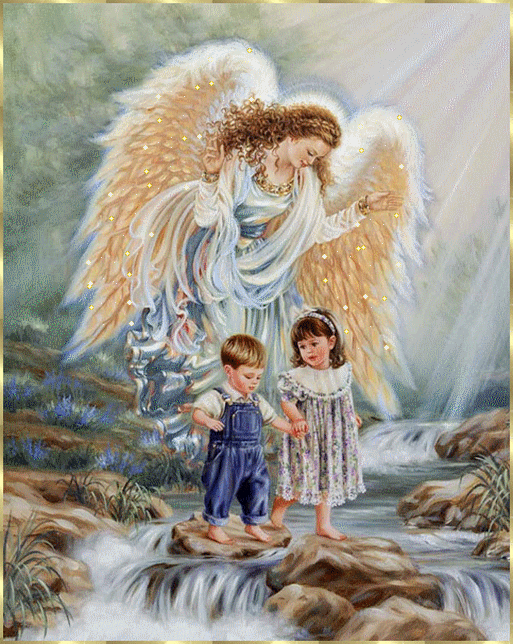 Międzyszkolnego Konkursu  Plastycznego                                      pod patronatempod patronatem   Wojewódzkiej i Miejskiej Biblioteki Publicznej                            w RzeszowieCele:rozwijanie i popularyzowanie twórczości plastycznej dzieci,doskonalenie zdolności manualnych, kształtowanie wrażliwości dziecka i wyrażanie przeżyć estetycznych w celowych działaniach,prezentowanie ciekawych technik,nawiązanie współpracy koleżeńskiej i wymiana doświadczeń pedagogicznych.Warunki uczestnictwa:Przedmiotem konkursu jest Anioł Stróż przedstawiony w formie przestrzennej figurylub rysunku wykonanego dowolną techniką.Na konkurs będą przyjmowane tylko prace indywidualne. Z jednej placówki prosimy wybrać 10 prac i opisać czcionką Arial 12 po prawej stronie  w widocznym miejscu: imię, nazwisko, klasa, szkoła, adres, telefon, nauczyciel prowadzący Zabezpieczone prace wraz z kartą zgłoszeniową proszę dostarczyć do Oddziału dla Dzieci i Młodzieży WiMBP w Rzeszowie przy ulicy Słowackiego11  do dnia 18 stycznia 2018r.Prace konkursowe stają się własnością organizatorów.Prace będą oceniane w dwóch kategoriach wiekowych: klasy I – II             klasy III - IVRozdanie nagród połączone z otwarciem wystawy  odbędzie sięw Oddziale dla Dzieci Młodzieży WiMBP w Rzeszowie  przy ulicy Słowackiego 11w dniu  25 stycznia 2018 r. o godzinie 8.30.                        Wyniki konkursu zostaną ogłoszone na stronie www. wimpb.rzeszow.pl                                                        oraz Szkoły Podstawowej nr 2 oraz 23.Zapraszamy serdecznie i życzymy sukcesów!Organizatorzy:   Małgorzata Wiciejowska SP 23,  Anna Ratowska SP 2Międzyszkolny Konkurs Plastyczny 2018„Anioł Stróż”Szkoła:…………………………………………………………………Adres:…………………………………………………………………Telefon:………………………………………………………………Lp.Imię nazwisko dzieckaKlasaNauczyciel